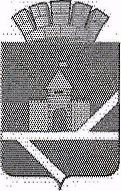                                           Российская Федерация                                         Свердловская областьАДМИНИСТРАЦИЯ  ПЫШМИНСКОГО ГОРОДСКОГО ОКРУГАПОСТАНОВЛЕНИЕот  05.10.2018                                                                                                            № 589пгт. ПышмаО проведении месячника по гражданской обороне на территории  Пышминского городского округа      В целях реализации статьи 8 Федерального закона от 12.02.1998 N 28-ФЗ "О гражданской обороне", Федерального закона от 06.10.2003 N 131-ФЗ "Об общих принципах организации местного самоуправления в Российской Федерации", в соответствии с Положением об организации обучения населения в области гражданской обороны, утвержденным Постановлением Правительства Российской Федерации от 02.11.2000 N 841 "Об утверждении Положения об организации обучения населения в области гражданской обороны", распоряжением Правительства Свердловской области от 30.08.2010 N 1154-РП "О месячнике по подготовке населения Свердловской области к действиям при возникновении чрезвычайных ситуаций", указанием заместителя Министра Российской Федерации по делам гражданской обороны, чрезвычайным ситуациям и ликвидации последствий стихийных бедствий П.Ф. Барышевым 13.09.2018 № 43-6884-11,п о с т а н о в л я ю:1.	С 1 по 31 октября 2018 года провести месячник по гражданской обороне на территории  Пышминского городского округа.Утвердить Положение о проведении месячника по гражданской обороне на территории  Пышминского городского округа (Приложение № 1).Утвердить состав организационного комитета по подготовке и проведению месячника по гражданской обороне на территории  Пышминского городского округа (Приложение № 2).Утвердить план проведения  месячника по гражданской обороне на территории  Пышминского городского округа (Приложение № 3).Рекомендовать руководителям предприятий и организаций, расположенных на территории  Пышминского городского округа, организовать проведение месячника по гражданской обороне на подведомственных объектах.Настоящее постановление разместить на сайте администрации Пышминского городского округа.Контроль за выполнением настоящего постановления оставляю за собой.Глава Пышминского городского округа                                             В.В. Соколов                                                                                              Приложение № 1 к постановлению администрацииПышминского городского округа                                                                     от 05.10.2018 года № 589ПОЛОЖЕНИЕо месячнике по гражданской обороне на территории  Пышминского городского округа 	Глава 1. Общие положения	1. Настоящее положение о Месячнике по гражданской обороне на территории  Пышминского городского округа определяет цели, принципы планирования и порядок его проведения. 2. Месячник проводится на основании планов основных мероприятий в области гражданской обороны, предупреждения и ликвидации  чрезвычайных ситуаций, обеспечения пожарной безопасности и безопасности людей на водных объектах Свердловской области, Главного управления Министерства Российской Федерации по делам гражданской обороны, чрезвычайным ситуациям и ликвидации последствий стихийных бедствий по Свердловской области (далее – ГУ МЧС России по Свердловской области), Пышминского городского округа, предприятий и организаций на текущий год. Глава 2. Цели Месячника3. Целями месячника являются:1) Совершенствование форм и методов организаторской, воспитательной работы исполнительных органов государственной власти Свердловской области, органами местного самоуправления Пышминского городского округа, руководителями организаций и учреждений, образовательных организаций, взаимодействующих структур по выполнению требований федеральных законов и постановлений Правительства Российской Федерации, приказов и директив Министерства Российской Федерации по делам гражданской обороны, чрезвычайным ситуациям и ликвидации последствий стихийных бедствий (далее – МЧС России), подготовке населения к действиям при возникновении опасностей, возникающих при ведении военных действий или вследствие этих действий, а также при возникновении чрезвычайных ситуаций природного и техногенного характера.2) Максимальное привлечение и участие в подготовке и проведении Месячника органов местного самоуправления Пышминского городского округа, организаций и учреждений, образовательных организаций, выполнение программ подготовки и обучения руководящего состава, специалистов гражданской обороны, всех категорий населения в области гражданской обороны и защиты от чрезвычайных ситуаций.3) Совершенствование и эффективное использование учебно – консультационных пунктов по гражданской обороне, всей учебно-материальной базы. 4)  Проверка готовности Пышминского городского округа Свердловской областной подсистемы единой государственной системы предупреждения и ликвидации чрезвычайных ситуаций (далее – Свердловской областной подсистемы РСЧС) к действиям по предупреждению и ликвидации последствий чрезвычайных ситуаций различного характера; проверка готовности к действиям по предназначению и оснащенности нештатных аварийно-спасательных формирований.5) Демонстрация населению возможностей специальной техники и оборудования, распространения опыта деятельности спасателей, практическое обучение населения действиям в условиях возникновения чрезвычайных ситуаций.6) Дальнейшее развитие Всероссийского детско-юношеского движения «Школа безопасности», активизация работы по созданию в Пышминском городском округе кадетских школ и классов «Юный спасатель».7) Укрепление делового сотрудничества со средствами массовой информации, пропаганда подвигов и самоотверженного выполнения своего долга сотрудниками МЧС России, рядовыми гражданами при ликвидации последствий чрезвычайных ситуаций.8) Разработка и осуществление мероприятий по предупреждению совершения террористических актов.Глава 3. Основные требования по планированию и организации проведения Месячника4. Месячник по подготовке населения  Пышминского городского округа к действиям при возникновении чрезвычайных ситуаций проводится ежегодно в период с 1 по 31 октября, его окончание приурочивается к празднованию годовщины гражданской обороны. Сроки проведения Месячника включаются в план основных мероприятий органов управления по делам гражданской обороны и чрезвычайным ситуациям  Пышминского городского округа.5. Порядок проведения Месячника определяется распоряжением Правительства Свердловской области, на основании которого разрабатываются нормативные документы в Пышминском городском округе, организациях и учреждениях.6. Общее руководство и контроль за проведением Месячника по подготовке населения в области защиты от чрезвычайных ситуаций осуществляют:- в  Пышминском городском округе – глава  Пышминского городского округа; - на предприятиях, в учреждениях –  руководители  предприятий и учреждений. 7. В планах проведения Месячника предусматриваются следующие мероприятия:1) обсуждение на заседаниях комиссий по предупреждению чрезвычайных ситуаций вопросов обеспечения защиты граждан от чрезвычайных ситуаций;2) выступление руководителей ГУ МЧС России по Свердловской области, структурных подразделений (работников), уполномоченных на решение задач в области гражданской обороны Пышминского городского округа по вопросам предупреждения чрезвычайных ситуаций;3) проведение конференций, встреч с представителями организаций и учреждений, образовательных организаций по вопросам организации и проведения Месячника; 4) организация встреч руководителей органов отдела надзорной деятельности Камышловского ГО, Камышловского МР, Пышминского ГО Управления надзорной деятельности и профилактической работы ГУ МЧС России по Свердловской области с населением для разъяснения целей и задач Месячника, информирования о мерах, принимаемых для обеспечения безопасности населения в случаях возникновения чрезвычайных ситуаций;5) выступление руководителей и специалистов ГУ МЧС России по Свердловской области, структурных подразделений, уполномоченных на решение задач в области гражданской обороны Пышминского городского округа по местному телевидению, выпуски печатных изданий о мерах, принимаемых для обеспечения безопасности населения в условиях чрезвычайных ситуаций;6) разработка и распространение информационных материалов для населения об истории и боевых традициях противовоздушной обороны СССР, гражданской обороны СССР, МЧС России, целях и задачах МЧС России и его структурных подразделений, повседневной деятельности поисково-спасательных формирований;7) оформление в клубах, библиотеках, организациях и учреждениях, образовательных организаций и местах массового скопления населения книжных выставок, стендов, информационных уголков о правилах поведения при возникновении чрезвычайных ситуаций;8) организация и проведение лекций, докладов, бесед, тематических вечеров, встреч с ветеранами, участниками ликвидации последствий аварий и катастроф для работников организаций, учреждений и неработающего населения. Проведение в образовательных организаций открытых уроков, конкурсов и викторин, других мероприятий, обеспечивающих ознакомление учащихся с правилами поведения в условиях чрезвычайных ситуаций;9) организация выставок специальной спасательной техники и оборудования, показательных выступлений спасателей с практическим использованием аварийно-спасательной техники аварийно-спасательных формирований (далее – АСФ) для работников организаций, учреждений, образовательных учреждений и неработающего населения;10) проведение показательных, совместных учений (тренировок) нештатных АСФ потенциально опасных объектов с профессиональными АСФ. Практические мероприятия (комплексные учения, тренировки) в организациях, учреждениях, образовательных учреждениях по вопросам оповещения персонала, проверки готовности нештатных АСФ к действиям в чрезвычайных ситуациях, оказанию первой помощи пострадавшим, использованию средств защиты, проведению спасательных работ.12) проведение других мероприятий с учетом особенностей местных условий.8. В целях обеспечения качественного руководства подготовкой и проведением Месячника создается оргкомитет, в состав которого входят представители органов местного самоуправления Пышминского городского округа, осуществляющие управление в сфере образования, общественных и молодежных организаций, средств массовой информации.9. По окончанию Месячника в Пышминском городском округе в организациях и учреждениях, образовательных организациях проводится подведение его итогов.10. Оценка качества проведения Месячника определяется организационным комитетом по подготовке и проведению Месячника по гражданской обороне на территории  Пышминского городского округа на основе анализа отчетных материалов и контроля на местах.11. По итогам проведения Месячника обобщенная информация предоставляется в Министерство общественной безопасности Свердловской области (через отдел обучения и связей с общественностью ГКУ «ТЦМ»).                                                                                                Приложение  № 2к постановлению администрацииПышминского городского округа                                                                     от 05.10.2018 года № 589Состав   организационного комитета по подготовке и проведению Месячника по гражданской обороне на территории  Пышминского городского округаПредседатель – заместитель главы администрации Пышминского городского округа по ЖКХ                          –  А.А. Обоскалов;секретарь -  ведущий специалист по ГО и ЧС отделастроительства, газификации и жилищной политики администрации Пышминского городского округа                - А.А. Палтусов Члены организационного комитета:- начальник    ГБПТУ СО «ОПС СО № 12/4» (по согласованию)                                        – Ю.В. Самойлов;- директор МКУ ПГО "Управление образования"                     -  Ю.А. Шемякин;- директор МБУ ПГО «Центр физической культуры и спорта»                                                                  – И.Ю. Сенцов;- директор МКУ ПГО "Управление культуры,туризма и молодежной политики"                                          – Г.А. Коптеев;- начальник отдела строительства, газификации и жилищной политики администрации Пышминского городского округа                                                – Д.Л. Шаров;- И.о. редактора МАУ «Редакция газеты «Пышминские вести»  (по согласованию)                                                                      –  И.А. Виноградова;                                                                              Приложение № 3 к постановлению администрацииПышминского городского округа                                                                                                                                                        от 05.10.2018 года № 589ПЛАНпроведения  Месячника по гражданской обороне на территории  Пышминского городского округа№п/пМероприятияДатаКто проводит1.Разработка планов организации и проведения Месячника.до 1 октября 2018г. Администрация  Пышминского городского округа. Предприятия и организации на территории  Пышминского городского округа (по согласованию).  2.Организация информирования населения, выступления руководства и специалистов отдела надзорной деятельности (ОНД)   в электронных средствах массовой информации,   структурных подразделений (работников), уполномоченных на решение задач в области гражданской обороны  Пышминского городского округа- история развития гражданской обороны;-  правила безопасного поведения; -  мероприятия, проводимые в ходе Месячника;  в ходе Месячника  Администрация  Пышминского городского округа, руководители организаций и учреждений, сотрудники территориальных отделов (отделений) надзорной деятельности ГУ  МЧС России по Свердловской области (по согласованию).  3.Организация, совместно с территориальными органами надзорной деятельности Главного управления МЧС России по Свердловской области, средствами массовой информации рейдов и акций в жилом секторе и местах массового скопления людей по обучению населения правилам безопасного поведения и действиям в экстремальных ситуациях.в ходе Месячника Администрация Пышминского городского округа, территориальные органы надзорной деятельности МЧС России, руководители структурных подразделений (работники), уполномоченные на решение задач в области гражданской обороны Пышминского городского округа(по согласованию).4.Проведение встреч с ветеранами гражданской обороны и государственной противопожарной службы в образовательных организациях   Пышминского городского округа.  в ходе Месячника   Директор муниципального казенного учреждение Пышминского городского округа "Управление образования", руководители учебных организаций, подразделение противопожарной службы №12/4 (по согласованию).5.Проведение дней открытых дверей  в ОПС №12/4, №12/5, №12/6.в ходе Месячника по плану начальника пожарной части    Руководители учебных заведений, подразделения противопожарной службы №12/4, №12/5, №12/6 (по согласованию).6.Сбор и подготовка материалов для газеты  «Пышминские вести», посвященного Месячнику и дню гражданской обороныв ходе Месячника  Ведущий специалист по ГО и ЧС отдела строительства, газификации и жилищной политики администрации Пышминского городского округа 7.Организация практических занятий с персоналом и учащимися учебных заведений, работниками организаций и учреждений по действиям в случае возникновения чрезвычайных ситуаций.в ходе Месячника  Директор муниципального казенного учреждения Пышминского городского округа "Управление образования", территориальные органы надзорной деятельности МЧС России,  подразделения федеральной и государственной противопожарной службы Свердловской области, руководители организаций и учреждений, учебных заведений (по согласованию).8.Организация распространения среди населения памяток, листовок, буклетов о мерах безопасного поведения в быту, действиях в чрезвычайных ситуациях природного и техногенного характера.в ходе Месячника  Территориальные органы надзорной деятельности МЧС России, подразделения федеральной и государственной противопожарной службы Свердловской области ОПС №12/4, №12/5, №12/6 руководители структурных подразделений (по согласованию).9.  В организациях, предприятиях и учебных организациях проведение выставок, стендов, информационных уголков, освещающих деятельность МЧС России, спасательных служб, правила поведения работников (населения) на рабочем месте и в быту, обучение действиям в чрезвычайных ситуациях природного и техногенного характера.В ходе проведения месячника. Руководители организаций, предприятиях и учебных организаций.10.Разработка и распространение информационных материалов об истории и традициях МПВО-ГО-МЧС России, повседневной деятельности поисково-спасательных формирований.в ходе Месячника Ведущий специалист по ГО и ЧС отдела строительства, газификации и жилищной политики администрации Пышминского городского округа, руководители организаций, учреждений и учебных организаций.11.Участие во Всероссийской тренировке по гражданской обороне (в том числе по  оповещению населения по сигналу  «ВНИМАНИЕ ВСЕМ!»).1-3 октября        2018г. Администрация Пышминского городского округа, руководители структурных подразделений (работники), уполномоченные на решение задач в области гражданской обороны   Пышминского городского округа, руководители организаций, учреждений и учебных организаций.12.Проведение практических мероприятий с нештатными  аварийно-спасательными формированиями. в ходе МесячникаВедущий специалист по ГО и ЧС отдела строительства, газификации и жилищной политики администрации Пышминского городского округа, руководители организаций, учреждений и учебных организаций.13.Представление фото-видео информации по проведённым в ходе Месячника мероприятиям в ГУ МЧС России для размещения на сайте ГУ (отдел подготовки руководящего состава, обучения населения, организации взаимодействия с муниципальными образованиями),  отдел информации, пропаганды и связи с общественностью)в течение 3 дней после проведения мероприятия.Ведущий специалист по ГО и ЧС отдела строительства, газификации и жилищной политики администрации Пышминского городского округа, руководители организаций, учреждений и учебных организаций.14.Представление информации по проведённым в ходе Месячника мероприятиям в Департамент общественной безопасности Свердловской области (через отдел обучения и связей с общественностью ГКУ «ТЦМ»). до 9 ноября2018г. Ведущий специалист по ГО и ЧС отдела строительства, газификации и жилищной политики администрации Пышминского городского округа.